Об утверждении Перечня должностей, при назначении на которые и при замещении которых граждане обязаны представлять сведения о своих доходах, расходах, об имуществе и обязательствах имущественного характера и сведения о доходах, расходах, об имуществе и обязательствах имущественного характера своих супруги (супруга) и несовершеннолетних детей В соответствии с  Федеральным законом  от 25 декабря 2008 г. N 273-ФЗ "О противодействии коррупции" и Указом Президента Российской Федерации от 23  июня 2014 года N 460 " Об утверждении формы справки о доходах, расходах, об имуществе и обязательствах имущественного характера и внесении изменений в некоторые акты Президента Российской Федерации", администрация Цивильского района ПОСТАНОВЛЯЕТ: 1.Утвердить прилагаемый Перечень должностей, при назначении на которые и при замещении которых граждане  обязаны представлять сведения о своих доходах, расходах, об имуществе и обязательствах имущественного характера и сведения о доходах, расходах, об имуществе и обязательствах имущественного характера своих супруги (супруга) и несовершеннолетних детей. 2. Настоящее постановление вступает в силу после его официального опубликования  (обнародования).И.о. главы администрацииЦивильского района                                                                            А.Н.КазаковУтвержденпостановлением администрацииЦивильского районаот 18.02.2015 г. №167 Перечень 
должностей, при назначении на которые и при замещении которых граждане обязаны представлять сведения о своих доходах, расходах, об имуществе и обязательствах имущественного характера и сведения о доходах, расходах, об имуществе и обязательствах имущественного характера своих супруги (супруга) и несовершеннолетних детейРаздел I. Должности  муниципальной службы Цивильского района1. Должности руководителейВысшая группа должностейГлава администрации Цивильского районаПервый заместитель главы администрации Цивильского районаГлавная группа должностейЗаместитель главы администрации Цивильского районаУправляющий делами администрации Цивильского районаВедущая группа должностейНачальник управления администрации Цивильского районаНачальник отдела администрации Цивильского районаЗаместитель начальника управления администрации Цивильского района.2. Должности специалистовВедущая группа должностейЗаместитель начальника отдела администрации Цивильского районаСтаршая группа должностейЗаведующий секторомГлавный специалист-экспертМладшая группа должностейВедущий специалист-экспертСпециалист-эксперт3. Должности обеспечивающих специалистовСтаршая группа должностейСтарший специалист 1 разрядаСтарший специалист 2 разрядаСтарший специалист 3 разрядаМладшая группа должностейСпециалист 1 разрядаСпециалист 2 разрядаСпециалист 3 разряда.Раздел II. Другие должности, замещение которых связано с коррупционными рисками1.Руководитель муниципального учреждения Цивильского района Чувашской Республики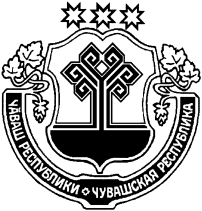 Ч+ВАШ  РЕСПУБЛИКИЁ/РП, РАЙОН/ЧУВАШСКАЯ РЕСПУБЛИКА ЦИВИЛЬСКИЙ РАЙОНЁ/РП, РАЙОН     АДМИНИСТРАЦИЙ/ЙЫШ+НУ2015 ё? феврал\н 18-м\ш\   167 №Ё\рп. хули АДМИНИСТРАЦИЯЦИВИЛЬСКОГО РАЙОНАПОСТАНОВЛЕНИЕ18 февраля  2015 года     № 167                          г. Цивильск